       Năm nào cũng vậy, cứ đến ngày Quốc Tế phụ nữ mùng 8/3, mỗi người lại có một cách riêng để gửi đến những người phụ nữ thân yêu, những người bà, người mẹ, người chị và những cô giáo những điều tốt đẹp nhất. Mùng 8/3 năm nay, các bạn học sinh lớp 5A4 sẽ đem đến điều bất ngờ gì cho người phụ nữ của mình. Đó là những tấm thiệp, những hộp quà mà các bạn tự làm để dành tặng bà, tặng mẹ…     Bưu thiếp từ lâu đã là một phần không thể thiếu trong những dịp lễ, sự kiện quan trọng, đặc biệt hơn là trong ngày tôn vinh một nửa thế giới như thế này. Để chào mừng ngày Quốc tế phụ nữ mùng 8 tháng 3, lớp 5A4 đã phát động phong trào “khéo tay hay làm” . Chỉ trong một tuần nhưng phong trào đã nhận được sự hưởng ứng nhiệt tình từ các bạn học sinh. Cả lớp và đặc biệt là các bạn nam nói riêng đã thể hiện tình cảm sâu sắc của mình dành cho mẹ, cho cô giáo qua những tấm bưu thiếp độc đáo.       Chắc hẳn để tạo ra được những tấm bưu thiếp đẹp như vậy các bạn đã phải bỏ ra rất nhiều công sức và thời gian. Đặc biệt là kiểu dáng và cách trang trí, trình bày bưu thiếp vô cùng đa dạng. Mỗi tấm đều chứa đựng một ý nghĩa, một nét đẹp riêng. Có tấm thiếp nổi vô cùng độc đáo. Màu sắc của từng tấm cũng mang những phong cách khác nhau. Nhiều hộp quà các bạn tự làm mang gam màu nóng tràn đầy năng lượng như: hồng, cam, ….Bên cạnh đó, sự đa dạng cả về kích cỡ cũng thu hút được nhiều sự chú ý từ mọi người. Những tấm thiệp độc đáo và tràn đầy ý nghĩa!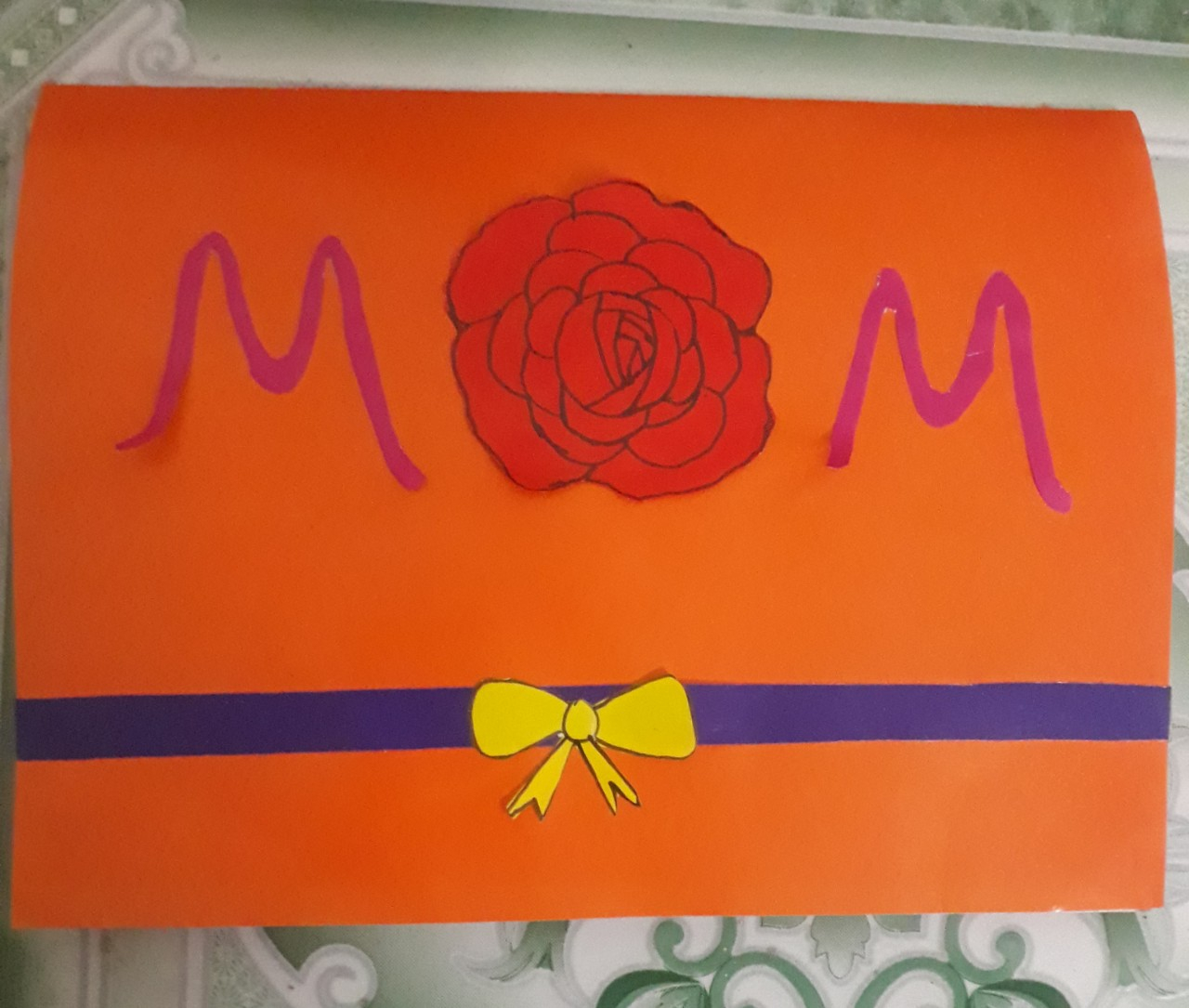 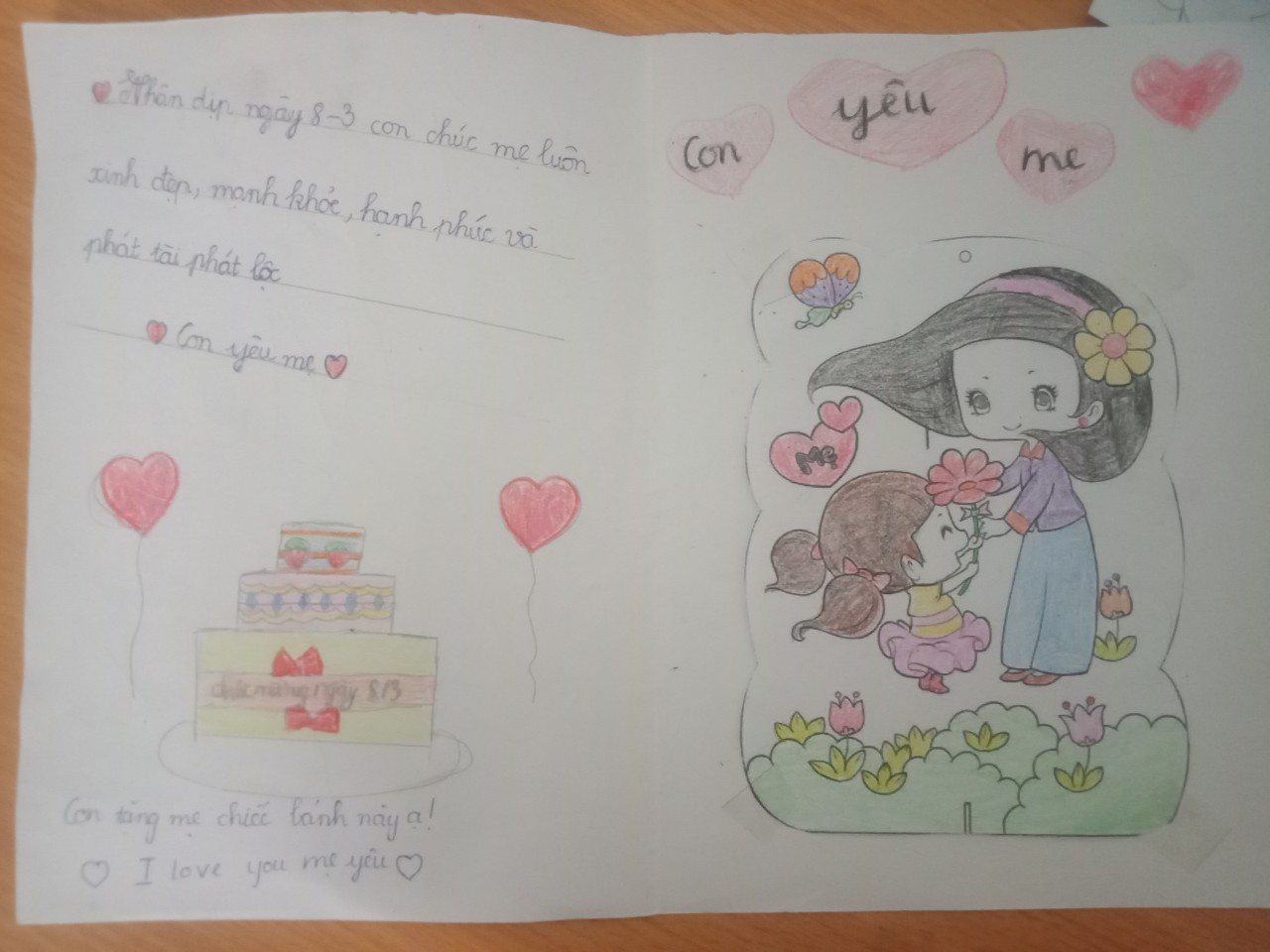 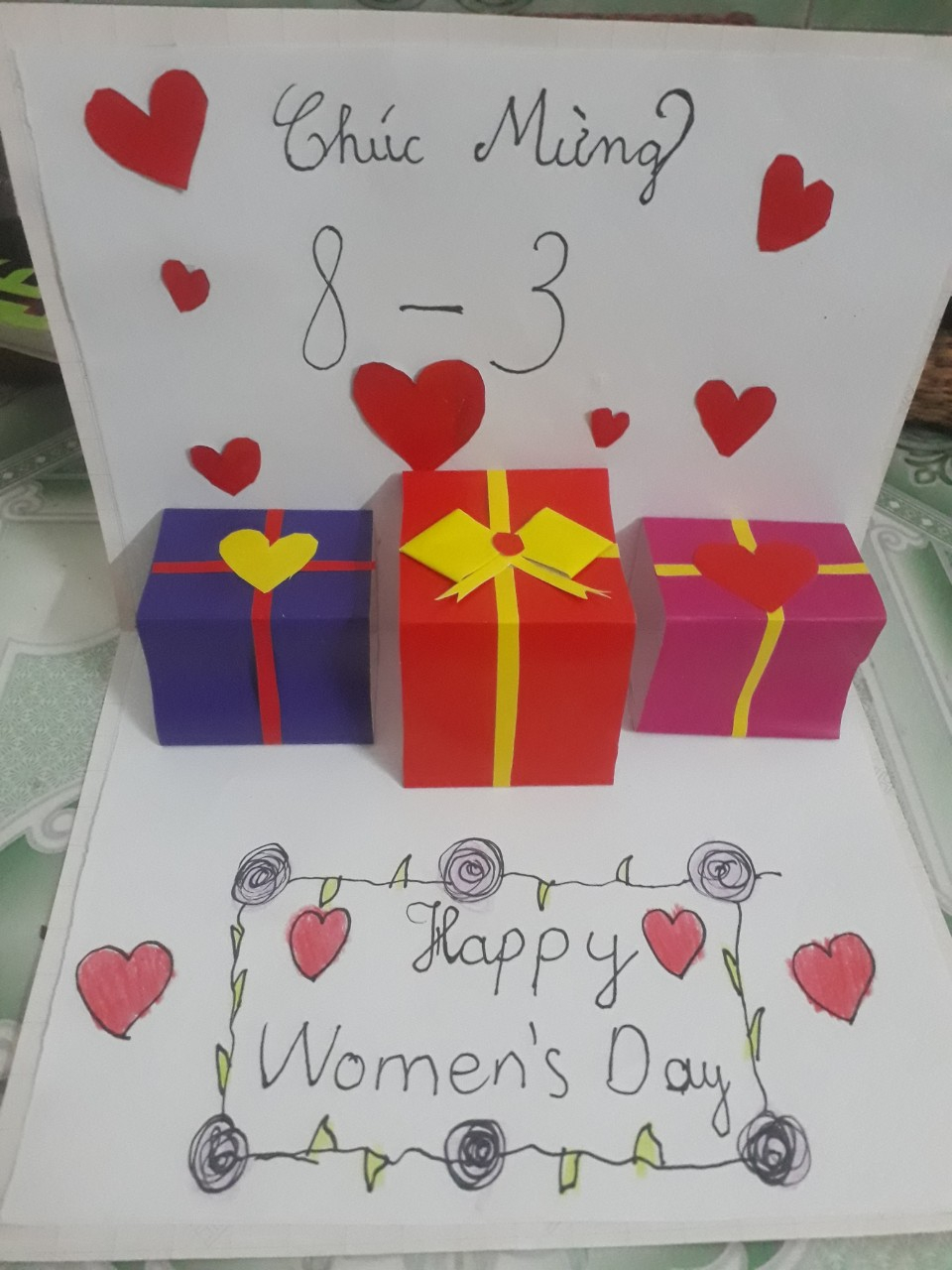 